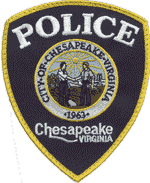 CHESAPEAKE POLICE DEPARTMENT DOMESTIC VIOLENCE LETHALITY SCREEN FOR FIRST RESPONDERSCHESAPEAKE POLICE DEPARTMENT DOMESTIC VIOLENCE LETHALITY SCREEN FOR FIRST RESPONDERSCHESAPEAKE POLICE DEPARTMENT DOMESTIC VIOLENCE LETHALITY SCREEN FOR FIRST RESPONDERSCHESAPEAKE POLICE DEPARTMENT DOMESTIC VIOLENCE LETHALITY SCREEN FOR FIRST RESPONDERSCHESAPEAKE POLICE DEPARTMENT DOMESTIC VIOLENCE LETHALITY SCREEN FOR FIRST RESPONDERSCHESAPEAKE POLICE DEPARTMENT DOMESTIC VIOLENCE LETHALITY SCREEN FOR FIRST RESPONDERSCHESAPEAKE POLICE DEPARTMENT DOMESTIC VIOLENCE LETHALITY SCREEN FOR FIRST RESPONDERSCHESAPEAKE POLICE DEPARTMENT DOMESTIC VIOLENCE LETHALITY SCREEN FOR FIRST RESPONDERSCHESAPEAKE POLICE DEPARTMENT DOMESTIC VIOLENCE LETHALITY SCREEN FOR FIRST RESPONDERSCHESAPEAKE POLICE DEPARTMENT DOMESTIC VIOLENCE LETHALITY SCREEN FOR FIRST RESPONDERS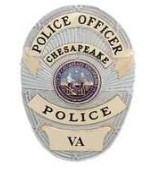 Instructions: LAP assessment form is to be completed when handling a domestic violence event involving intimate partners, and e-filed to your original ARS report.  The original assessment form is turned in to your immediate supervisor prior to the end of your shift.Instructions: LAP assessment form is to be completed when handling a domestic violence event involving intimate partners, and e-filed to your original ARS report.  The original assessment form is turned in to your immediate supervisor prior to the end of your shift.Instructions: LAP assessment form is to be completed when handling a domestic violence event involving intimate partners, and e-filed to your original ARS report.  The original assessment form is turned in to your immediate supervisor prior to the end of your shift.Instructions: LAP assessment form is to be completed when handling a domestic violence event involving intimate partners, and e-filed to your original ARS report.  The original assessment form is turned in to your immediate supervisor prior to the end of your shift.Instructions: LAP assessment form is to be completed when handling a domestic violence event involving intimate partners, and e-filed to your original ARS report.  The original assessment form is turned in to your immediate supervisor prior to the end of your shift.Instructions: LAP assessment form is to be completed when handling a domestic violence event involving intimate partners, and e-filed to your original ARS report.  The original assessment form is turned in to your immediate supervisor prior to the end of your shift.Instructions: LAP assessment form is to be completed when handling a domestic violence event involving intimate partners, and e-filed to your original ARS report.  The original assessment form is turned in to your immediate supervisor prior to the end of your shift.Instructions: LAP assessment form is to be completed when handling a domestic violence event involving intimate partners, and e-filed to your original ARS report.  The original assessment form is turned in to your immediate supervisor prior to the end of your shift.Instructions: LAP assessment form is to be completed when handling a domestic violence event involving intimate partners, and e-filed to your original ARS report.  The original assessment form is turned in to your immediate supervisor prior to the end of your shift.Instructions: LAP assessment form is to be completed when handling a domestic violence event involving intimate partners, and e-filed to your original ARS report.  The original assessment form is turned in to your immediate supervisor prior to the end of your shift.Instructions: LAP assessment form is to be completed when handling a domestic violence event involving intimate partners, and e-filed to your original ARS report.  The original assessment form is turned in to your immediate supervisor prior to the end of your shift.Instructions: LAP assessment form is to be completed when handling a domestic violence event involving intimate partners, and e-filed to your original ARS report.  The original assessment form is turned in to your immediate supervisor prior to the end of your shift.Instructions: LAP assessment form is to be completed when handling a domestic violence event involving intimate partners, and e-filed to your original ARS report.  The original assessment form is turned in to your immediate supervisor prior to the end of your shift.Instructions: LAP assessment form is to be completed when handling a domestic violence event involving intimate partners, and e-filed to your original ARS report.  The original assessment form is turned in to your immediate supervisor prior to the end of your shift.Instructions: LAP assessment form is to be completed when handling a domestic violence event involving intimate partners, and e-filed to your original ARS report.  The original assessment form is turned in to your immediate supervisor prior to the end of your shift.Instructions: LAP assessment form is to be completed when handling a domestic violence event involving intimate partners, and e-filed to your original ARS report.  The original assessment form is turned in to your immediate supervisor prior to the end of your shift.Spouses, whether or not residing in the same house.Spouses, whether or not residing in the same house.Spouses, whether or not residing in the same house.Spouses, whether or not residing in the same house.Spouses, whether or not residing in the same house.Spouses, whether or not residing in the same house.Spouses, whether or not residing in the same house.Spouses, whether or not residing in the same house.Spouses, whether or not residing in the same house.Spouses, whether or not residing in the same house.Spouses, whether or not residing in the same house.Spouses, whether or not residing in the same house.Spouses, whether or not residing in the same house.Spouses, whether or not residing in the same house.Spouses, whether or not residing in the same house.Former spouses, whether or not residing in the same house.Former spouses, whether or not residing in the same house.Former spouses, whether or not residing in the same house.Former spouses, whether or not residing in the same house.Former spouses, whether or not residing in the same house.Former spouses, whether or not residing in the same house.Former spouses, whether or not residing in the same house.Former spouses, whether or not residing in the same house.Former spouses, whether or not residing in the same house.Former spouses, whether or not residing in the same house.Former spouses, whether or not residing in the same house.Former spouses, whether or not residing in the same house.Former spouses, whether or not residing in the same house.Former spouses, whether or not residing in the same house.Former spouses, whether or not residing in the same house.Persons who have a child in common, whether or not they have ever been married or resided together.Persons who have a child in common, whether or not they have ever been married or resided together.Persons who have a child in common, whether or not they have ever been married or resided together.Persons who have a child in common, whether or not they have ever been married or resided together.Persons who have a child in common, whether or not they have ever been married or resided together.Persons who have a child in common, whether or not they have ever been married or resided together.Persons who have a child in common, whether or not they have ever been married or resided together.Persons who have a child in common, whether or not they have ever been married or resided together.Persons who have a child in common, whether or not they have ever been married or resided together.Persons who have a child in common, whether or not they have ever been married or resided together.Persons who have a child in common, whether or not they have ever been married or resided together.Persons who have a child in common, whether or not they have ever been married or resided together.Persons who have a child in common, whether or not they have ever been married or resided together.Persons who have a child in common, whether or not they have ever been married or resided together.Persons who have a child in common, whether or not they have ever been married or resided together.Persons who cohabit, or who within the previous 12 months cohabited.Persons who cohabit, or who within the previous 12 months cohabited.Persons who cohabit, or who within the previous 12 months cohabited.Persons who cohabit, or who within the previous 12 months cohabited.Persons who cohabit, or who within the previous 12 months cohabited.Persons who cohabit, or who within the previous 12 months cohabited.Persons who cohabit, or who within the previous 12 months cohabited.Persons who cohabit, or who within the previous 12 months cohabited.Persons who cohabit, or who within the previous 12 months cohabited.Persons who cohabit, or who within the previous 12 months cohabited.Persons who cohabit, or who within the previous 12 months cohabited.Persons who cohabit, or who within the previous 12 months cohabited.Persons who cohabit, or who within the previous 12 months cohabited.Persons who cohabit, or who within the previous 12 months cohabited.Persons who cohabit, or who within the previous 12 months cohabited.Officer:       Officer:       Officer:       Officer:       Officer:       U#:      U#:      Date:      Date:      Date:      Report #:      Report #:      Report #:      Report #:      Report #:      Report #:      Victim:       Victim:       Victim:       Victim:       Victim:       Victim:       Victim:       Offender:       Offender:       Offender:       Offender:       Offender:       Offender:       Offender:       Offender:       Offender:           Check here if the victim did not answer any of the questions.     Check here if the victim did not answer any of the questions.     Check here if the victim did not answer any of the questions.     Check here if the victim did not answer any of the questions.     Check here if the victim did not answer any of the questions.     Check here if the victim did not answer any of the questions.     Check here if the victim did not answer any of the questions.     Check here if the victim did not answer any of the questions.     Check here if the victim did not answer any of the questions.     Check here if the victim did not answer any of the questions.     Check here if the victim did not answer any of the questions.     Check here if the victim did not answer any of the questions.     Check here if the victim did not answer any of the questions.     Check here if the victim did not answer any of the questions.     Check here if the victim did not answer any of the questions.     Check here if the victim did not answer any of the questions. ●   A "Yes" response of any of Questions #1-3 automatically triggers the protocol referral.●   A "Yes" response of any of Questions #1-3 automatically triggers the protocol referral.●   A "Yes" response of any of Questions #1-3 automatically triggers the protocol referral.●   A "Yes" response of any of Questions #1-3 automatically triggers the protocol referral.●   A "Yes" response of any of Questions #1-3 automatically triggers the protocol referral.●   A "Yes" response of any of Questions #1-3 automatically triggers the protocol referral.●   A "Yes" response of any of Questions #1-3 automatically triggers the protocol referral.●   A "Yes" response of any of Questions #1-3 automatically triggers the protocol referral.●   A "Yes" response of any of Questions #1-3 automatically triggers the protocol referral.●   A "Yes" response of any of Questions #1-3 automatically triggers the protocol referral.●   A "Yes" response of any of Questions #1-3 automatically triggers the protocol referral.●   A "Yes" response of any of Questions #1-3 automatically triggers the protocol referral.●   A "Yes" response of any of Questions #1-3 automatically triggers the protocol referral.●   A "Yes" response of any of Questions #1-3 automatically triggers the protocol referral.●   A "Yes" response of any of Questions #1-3 automatically triggers the protocol referral.●   A "Yes" response of any of Questions #1-3 automatically triggers the protocol referral.1.   Has he/she ever used a weapon against you or threatened you with a weapon?1.   Has he/she ever used a weapon against you or threatened you with a weapon?1.   Has he/she ever used a weapon against you or threatened you with a weapon?1.   Has he/she ever used a weapon against you or threatened you with a weapon?1.   Has he/she ever used a weapon against you or threatened you with a weapon?1.   Has he/she ever used a weapon against you or threatened you with a weapon?1.   Has he/she ever used a weapon against you or threatened you with a weapon?1.   Has he/she ever used a weapon against you or threatened you with a weapon?YesYesNoNoNot Ans.2.   Has he/she threatened to kill you or your children?2.   Has he/she threatened to kill you or your children?2.   Has he/she threatened to kill you or your children?2.   Has he/she threatened to kill you or your children?2.   Has he/she threatened to kill you or your children?2.   Has he/she threatened to kill you or your children?2.   Has he/she threatened to kill you or your children?2.   Has he/she threatened to kill you or your children?YesYesNoNoNot Ans.3.   Do you think he/she might try to kill you?3.   Do you think he/she might try to kill you?3.   Do you think he/she might try to kill you?3.   Do you think he/she might try to kill you?3.   Do you think he/she might try to kill you?3.   Do you think he/she might try to kill you?3.   Do you think he/she might try to kill you?3.   Do you think he/she might try to kill you?YesYesNoNoNot Ans.●   Negative responses to Question #1-3, but positive responses to at least four of Questions #4-11 trigger the protocol referral. ●   Negative responses to Question #1-3, but positive responses to at least four of Questions #4-11 trigger the protocol referral. ●   Negative responses to Question #1-3, but positive responses to at least four of Questions #4-11 trigger the protocol referral. ●   Negative responses to Question #1-3, but positive responses to at least four of Questions #4-11 trigger the protocol referral. ●   Negative responses to Question #1-3, but positive responses to at least four of Questions #4-11 trigger the protocol referral. ●   Negative responses to Question #1-3, but positive responses to at least four of Questions #4-11 trigger the protocol referral. ●   Negative responses to Question #1-3, but positive responses to at least four of Questions #4-11 trigger the protocol referral. ●   Negative responses to Question #1-3, but positive responses to at least four of Questions #4-11 trigger the protocol referral. ●   Negative responses to Question #1-3, but positive responses to at least four of Questions #4-11 trigger the protocol referral. ●   Negative responses to Question #1-3, but positive responses to at least four of Questions #4-11 trigger the protocol referral. ●   Negative responses to Question #1-3, but positive responses to at least four of Questions #4-11 trigger the protocol referral. ●   Negative responses to Question #1-3, but positive responses to at least four of Questions #4-11 trigger the protocol referral. ●   Negative responses to Question #1-3, but positive responses to at least four of Questions #4-11 trigger the protocol referral. ●   Negative responses to Question #1-3, but positive responses to at least four of Questions #4-11 trigger the protocol referral. ●   Negative responses to Question #1-3, but positive responses to at least four of Questions #4-11 trigger the protocol referral. ●   Negative responses to Question #1-3, but positive responses to at least four of Questions #4-11 trigger the protocol referral. 4.   Does he/she have a gun or can he/she get one easily?4.   Does he/she have a gun or can he/she get one easily?4.   Does he/she have a gun or can he/she get one easily?4.   Does he/she have a gun or can he/she get one easily?4.   Does he/she have a gun or can he/she get one easily?4.   Does he/she have a gun or can he/she get one easily?4.   Does he/she have a gun or can he/she get one easily?4.   Does he/she have a gun or can he/she get one easily?YesYesNoNoNot Ans.5.   Has he/she ever tried to choke you?5.   Has he/she ever tried to choke you?5.   Has he/she ever tried to choke you?5.   Has he/she ever tried to choke you?5.   Has he/she ever tried to choke you?5.   Has he/she ever tried to choke you?5.   Has he/she ever tried to choke you?5.   Has he/she ever tried to choke you?YesYesNoNoNot Ans.6.   Is he/she violently or constantly jealous or does he/she control most of your daily activities?6.   Is he/she violently or constantly jealous or does he/she control most of your daily activities?6.   Is he/she violently or constantly jealous or does he/she control most of your daily activities?6.   Is he/she violently or constantly jealous or does he/she control most of your daily activities?6.   Is he/she violently or constantly jealous or does he/she control most of your daily activities?6.   Is he/she violently or constantly jealous or does he/she control most of your daily activities?6.   Is he/she violently or constantly jealous or does he/she control most of your daily activities?6.   Is he/she violently or constantly jealous or does he/she control most of your daily activities?YesYesNoNoNot Ans.7.   Have you left him/her or separated after living together or being married?7.   Have you left him/her or separated after living together or being married?7.   Have you left him/her or separated after living together or being married?7.   Have you left him/her or separated after living together or being married?7.   Have you left him/her or separated after living together or being married?7.   Have you left him/her or separated after living together or being married?7.   Have you left him/her or separated after living together or being married?7.   Have you left him/her or separated after living together or being married?YesYesNoNoNot Ans.8.   Is he/she unemployed?8.   Is he/she unemployed?8.   Is he/she unemployed?8.   Is he/she unemployed?8.   Is he/she unemployed?8.   Is he/she unemployed?8.   Is he/she unemployed?8.   Is he/she unemployed?YesYesNoNoNot Ans.9.   Has he/she ever tried to kill himself/herself?9.   Has he/she ever tried to kill himself/herself?9.   Has he/she ever tried to kill himself/herself?9.   Has he/she ever tried to kill himself/herself?9.   Has he/she ever tried to kill himself/herself?9.   Has he/she ever tried to kill himself/herself?9.   Has he/she ever tried to kill himself/herself?9.   Has he/she ever tried to kill himself/herself?YesYesNoNoNot Ans.10. Do you have a child that he/she knows is not his/hers?10. Do you have a child that he/she knows is not his/hers?10. Do you have a child that he/she knows is not his/hers?10. Do you have a child that he/she knows is not his/hers?10. Do you have a child that he/she knows is not his/hers?10. Do you have a child that he/she knows is not his/hers?10. Do you have a child that he/she knows is not his/hers?10. Do you have a child that he/she knows is not his/hers?YesYesNoNoNot Ans.11. Does he/she follow or spy on you or leave threatening messages?11. Does he/she follow or spy on you or leave threatening messages?11. Does he/she follow or spy on you or leave threatening messages?11. Does he/she follow or spy on you or leave threatening messages?11. Does he/she follow or spy on you or leave threatening messages?11. Does he/she follow or spy on you or leave threatening messages?11. Does he/she follow or spy on you or leave threatening messages?11. Does he/she follow or spy on you or leave threatening messages?YesYesNoNoNot Ans.●   An officer may trigger the protocol referral, if not already triggered above, as a result of the victim's response to the below question, or whenever the officer believes the victim is in a potentially lethal situation.●   An officer may trigger the protocol referral, if not already triggered above, as a result of the victim's response to the below question, or whenever the officer believes the victim is in a potentially lethal situation.●   An officer may trigger the protocol referral, if not already triggered above, as a result of the victim's response to the below question, or whenever the officer believes the victim is in a potentially lethal situation.●   An officer may trigger the protocol referral, if not already triggered above, as a result of the victim's response to the below question, or whenever the officer believes the victim is in a potentially lethal situation.●   An officer may trigger the protocol referral, if not already triggered above, as a result of the victim's response to the below question, or whenever the officer believes the victim is in a potentially lethal situation.●   An officer may trigger the protocol referral, if not already triggered above, as a result of the victim's response to the below question, or whenever the officer believes the victim is in a potentially lethal situation.●   An officer may trigger the protocol referral, if not already triggered above, as a result of the victim's response to the below question, or whenever the officer believes the victim is in a potentially lethal situation.●   An officer may trigger the protocol referral, if not already triggered above, as a result of the victim's response to the below question, or whenever the officer believes the victim is in a potentially lethal situation.●   An officer may trigger the protocol referral, if not already triggered above, as a result of the victim's response to the below question, or whenever the officer believes the victim is in a potentially lethal situation.●   An officer may trigger the protocol referral, if not already triggered above, as a result of the victim's response to the below question, or whenever the officer believes the victim is in a potentially lethal situation.●   An officer may trigger the protocol referral, if not already triggered above, as a result of the victim's response to the below question, or whenever the officer believes the victim is in a potentially lethal situation.●   An officer may trigger the protocol referral, if not already triggered above, as a result of the victim's response to the below question, or whenever the officer believes the victim is in a potentially lethal situation.●   An officer may trigger the protocol referral, if not already triggered above, as a result of the victim's response to the below question, or whenever the officer believes the victim is in a potentially lethal situation.●   An officer may trigger the protocol referral, if not already triggered above, as a result of the victim's response to the below question, or whenever the officer believes the victim is in a potentially lethal situation.●   An officer may trigger the protocol referral, if not already triggered above, as a result of the victim's response to the below question, or whenever the officer believes the victim is in a potentially lethal situation.●   An officer may trigger the protocol referral, if not already triggered above, as a result of the victim's response to the below question, or whenever the officer believes the victim is in a potentially lethal situation.Is there anything else that worries you about your safety?                          (If "yes")    What worries you?                     Yes      NoIs there anything else that worries you about your safety?                          (If "yes")    What worries you?                     Yes      NoIs there anything else that worries you about your safety?                          (If "yes")    What worries you?                     Yes      NoIs there anything else that worries you about your safety?                          (If "yes")    What worries you?                     Yes      NoIs there anything else that worries you about your safety?                          (If "yes")    What worries you?                     Yes      NoIs there anything else that worries you about your safety?                          (If "yes")    What worries you?                     Yes      NoIf YES, explain:       If YES, explain:       If YES, explain:       If YES, explain:       If YES, explain:       If YES, explain:       If YES, explain:       If YES, explain:       If YES, explain:       If YES, explain:       Check one:Check one:Victim screened in according to the protocolVictim screened in according to the protocolVictim screened in according to the protocolVictim screened in according to the protocolVictim screened in according to the protocolVictim screened in according to the protocolVictim screened in according to the protocolVictim screened in according to the protocolVictim screened in according to the protocolVictim screened in according to the protocolVictim screened in according to the protocolVictim screened in according to the protocolCheck one:Check one:Victim screened in based on the belief of officerVictim screened in based on the belief of officerVictim screened in based on the belief of officerVictim screened in based on the belief of officerVictim screened in based on the belief of officerVictim screened in based on the belief of officerVictim screened in based on the belief of officerVictim screened in based on the belief of officerVictim screened in based on the belief of officerVictim screened in based on the belief of officerVictim screened in based on the belief of officerVictim screened in based on the belief of officerCheck one:Check one:Victim did not screen in Victim did not screen in Victim did not screen in Victim did not screen in Victim did not screen in Victim did not screen in Victim did not screen in Victim did not screen in Victim did not screen in Victim did not screen in Victim did not screen in Victim did not screen in If the victim screened in:  After advising her/him of a high danger assessment, did the victim speak with the hotline counselor?  Yes     NoIf the victim screened in:  After advising her/him of a high danger assessment, did the victim speak with the hotline counselor?  Yes     NoIf the victim screened in:  After advising her/him of a high danger assessment, did the victim speak with the hotline counselor?  Yes     NoIf the victim screened in:  After advising her/him of a high danger assessment, did the victim speak with the hotline counselor?  Yes     NoIf the victim screened in:  After advising her/him of a high danger assessment, did the victim speak with the hotline counselor?  Yes     NoIf the victim screened in:  After advising her/him of a high danger assessment, did the victim speak with the hotline counselor?  Yes     NoIf the victim screened in:  After advising her/him of a high danger assessment, did the victim speak with the hotline counselor?  Yes     NoIf the victim screened in:  After advising her/him of a high danger assessment, did the victim speak with the hotline counselor?  Yes     NoIf the victim screened in:  After advising her/him of a high danger assessment, did the victim speak with the hotline counselor?  Yes     NoIf the victim screened in:  After advising her/him of a high danger assessment, did the victim speak with the hotline counselor?  Yes     NoIf the victim screened in:  After advising her/him of a high danger assessment, did the victim speak with the hotline counselor?  Yes     NoIf the victim screened in:  After advising her/him of a high danger assessment, did the victim speak with the hotline counselor?  Yes     NoIf the victim screened in:  After advising her/him of a high danger assessment, did the victim speak with the hotline counselor?  Yes     NoIf the victim screened in:  After advising her/him of a high danger assessment, did the victim speak with the hotline counselor?  Yes     NoIf the victim screened in:  After advising her/him of a high danger assessment, did the victim speak with the hotline counselor?  Yes     NoIf the victim screened in:  After advising her/him of a high danger assessment, did the victim speak with the hotline counselor?  Yes     NoNote:  The questions above and the criteria for determining the level of risk a person faces is based on the best available research on factors associated with lethal violence by a current or former intimate partner. However, each situation may present unique factors that influence risk for lethal violence that are not captured by this screen. Although most victims who screen "positive" or "high danger" would not be expected to be killed, these victims face much higher risk than that of other victims of intimate partner violence. Note:  The questions above and the criteria for determining the level of risk a person faces is based on the best available research on factors associated with lethal violence by a current or former intimate partner. However, each situation may present unique factors that influence risk for lethal violence that are not captured by this screen. Although most victims who screen "positive" or "high danger" would not be expected to be killed, these victims face much higher risk than that of other victims of intimate partner violence. Note:  The questions above and the criteria for determining the level of risk a person faces is based on the best available research on factors associated with lethal violence by a current or former intimate partner. However, each situation may present unique factors that influence risk for lethal violence that are not captured by this screen. Although most victims who screen "positive" or "high danger" would not be expected to be killed, these victims face much higher risk than that of other victims of intimate partner violence. Note:  The questions above and the criteria for determining the level of risk a person faces is based on the best available research on factors associated with lethal violence by a current or former intimate partner. However, each situation may present unique factors that influence risk for lethal violence that are not captured by this screen. Although most victims who screen "positive" or "high danger" would not be expected to be killed, these victims face much higher risk than that of other victims of intimate partner violence. Note:  The questions above and the criteria for determining the level of risk a person faces is based on the best available research on factors associated with lethal violence by a current or former intimate partner. However, each situation may present unique factors that influence risk for lethal violence that are not captured by this screen. Although most victims who screen "positive" or "high danger" would not be expected to be killed, these victims face much higher risk than that of other victims of intimate partner violence. Note:  The questions above and the criteria for determining the level of risk a person faces is based on the best available research on factors associated with lethal violence by a current or former intimate partner. However, each situation may present unique factors that influence risk for lethal violence that are not captured by this screen. Although most victims who screen "positive" or "high danger" would not be expected to be killed, these victims face much higher risk than that of other victims of intimate partner violence. Note:  The questions above and the criteria for determining the level of risk a person faces is based on the best available research on factors associated with lethal violence by a current or former intimate partner. However, each situation may present unique factors that influence risk for lethal violence that are not captured by this screen. Although most victims who screen "positive" or "high danger" would not be expected to be killed, these victims face much higher risk than that of other victims of intimate partner violence. Note:  The questions above and the criteria for determining the level of risk a person faces is based on the best available research on factors associated with lethal violence by a current or former intimate partner. However, each situation may present unique factors that influence risk for lethal violence that are not captured by this screen. Although most victims who screen "positive" or "high danger" would not be expected to be killed, these victims face much higher risk than that of other victims of intimate partner violence. Note:  The questions above and the criteria for determining the level of risk a person faces is based on the best available research on factors associated with lethal violence by a current or former intimate partner. However, each situation may present unique factors that influence risk for lethal violence that are not captured by this screen. Although most victims who screen "positive" or "high danger" would not be expected to be killed, these victims face much higher risk than that of other victims of intimate partner violence. Note:  The questions above and the criteria for determining the level of risk a person faces is based on the best available research on factors associated with lethal violence by a current or former intimate partner. However, each situation may present unique factors that influence risk for lethal violence that are not captured by this screen. Although most victims who screen "positive" or "high danger" would not be expected to be killed, these victims face much higher risk than that of other victims of intimate partner violence. Note:  The questions above and the criteria for determining the level of risk a person faces is based on the best available research on factors associated with lethal violence by a current or former intimate partner. However, each situation may present unique factors that influence risk for lethal violence that are not captured by this screen. Although most victims who screen "positive" or "high danger" would not be expected to be killed, these victims face much higher risk than that of other victims of intimate partner violence. Note:  The questions above and the criteria for determining the level of risk a person faces is based on the best available research on factors associated with lethal violence by a current or former intimate partner. However, each situation may present unique factors that influence risk for lethal violence that are not captured by this screen. Although most victims who screen "positive" or "high danger" would not be expected to be killed, these victims face much higher risk than that of other victims of intimate partner violence. Note:  The questions above and the criteria for determining the level of risk a person faces is based on the best available research on factors associated with lethal violence by a current or former intimate partner. However, each situation may present unique factors that influence risk for lethal violence that are not captured by this screen. Although most victims who screen "positive" or "high danger" would not be expected to be killed, these victims face much higher risk than that of other victims of intimate partner violence. Note:  The questions above and the criteria for determining the level of risk a person faces is based on the best available research on factors associated with lethal violence by a current or former intimate partner. However, each situation may present unique factors that influence risk for lethal violence that are not captured by this screen. Although most victims who screen "positive" or "high danger" would not be expected to be killed, these victims face much higher risk than that of other victims of intimate partner violence. Note:  The questions above and the criteria for determining the level of risk a person faces is based on the best available research on factors associated with lethal violence by a current or former intimate partner. However, each situation may present unique factors that influence risk for lethal violence that are not captured by this screen. Although most victims who screen "positive" or "high danger" would not be expected to be killed, these victims face much higher risk than that of other victims of intimate partner violence. Note:  The questions above and the criteria for determining the level of risk a person faces is based on the best available research on factors associated with lethal violence by a current or former intimate partner. However, each situation may present unique factors that influence risk for lethal violence that are not captured by this screen. Although most victims who screen "positive" or "high danger" would not be expected to be killed, these victims face much higher risk than that of other victims of intimate partner violence. Note:  The questions above and the criteria for determining the level of risk a person faces is based on the best available research on factors associated with lethal violence by a current or former intimate partner. However, each situation may present unique factors that influence risk for lethal violence that are not captured by this screen. Although most victims who screen "positive" or "high danger" would not be expected to be killed, these victims face much higher risk than that of other victims of intimate partner violence. Note:  The questions above and the criteria for determining the level of risk a person faces is based on the best available research on factors associated with lethal violence by a current or former intimate partner. However, each situation may present unique factors that influence risk for lethal violence that are not captured by this screen. Although most victims who screen "positive" or "high danger" would not be expected to be killed, these victims face much higher risk than that of other victims of intimate partner violence. Note:  The questions above and the criteria for determining the level of risk a person faces is based on the best available research on factors associated with lethal violence by a current or former intimate partner. However, each situation may present unique factors that influence risk for lethal violence that are not captured by this screen. Although most victims who screen "positive" or "high danger" would not be expected to be killed, these victims face much higher risk than that of other victims of intimate partner violence. Note:  The questions above and the criteria for determining the level of risk a person faces is based on the best available research on factors associated with lethal violence by a current or former intimate partner. However, each situation may present unique factors that influence risk for lethal violence that are not captured by this screen. Although most victims who screen "positive" or "high danger" would not be expected to be killed, these victims face much higher risk than that of other victims of intimate partner violence. Note:  The questions above and the criteria for determining the level of risk a person faces is based on the best available research on factors associated with lethal violence by a current or former intimate partner. However, each situation may present unique factors that influence risk for lethal violence that are not captured by this screen. Although most victims who screen "positive" or "high danger" would not be expected to be killed, these victims face much higher risk than that of other victims of intimate partner violence. Note:  The questions above and the criteria for determining the level of risk a person faces is based on the best available research on factors associated with lethal violence by a current or former intimate partner. However, each situation may present unique factors that influence risk for lethal violence that are not captured by this screen. Although most victims who screen "positive" or "high danger" would not be expected to be killed, these victims face much higher risk than that of other victims of intimate partner violence. Note:  The questions above and the criteria for determining the level of risk a person faces is based on the best available research on factors associated with lethal violence by a current or former intimate partner. However, each situation may present unique factors that influence risk for lethal violence that are not captured by this screen. Although most victims who screen "positive" or "high danger" would not be expected to be killed, these victims face much higher risk than that of other victims of intimate partner violence. Note:  The questions above and the criteria for determining the level of risk a person faces is based on the best available research on factors associated with lethal violence by a current or former intimate partner. However, each situation may present unique factors that influence risk for lethal violence that are not captured by this screen. Although most victims who screen "positive" or "high danger" would not be expected to be killed, these victims face much higher risk than that of other victims of intimate partner violence. Note:  The questions above and the criteria for determining the level of risk a person faces is based on the best available research on factors associated with lethal violence by a current or former intimate partner. However, each situation may present unique factors that influence risk for lethal violence that are not captured by this screen. Although most victims who screen "positive" or "high danger" would not be expected to be killed, these victims face much higher risk than that of other victims of intimate partner violence. Note:  The questions above and the criteria for determining the level of risk a person faces is based on the best available research on factors associated with lethal violence by a current or former intimate partner. However, each situation may present unique factors that influence risk for lethal violence that are not captured by this screen. Although most victims who screen "positive" or "high danger" would not be expected to be killed, these victims face much higher risk than that of other victims of intimate partner violence. Note:  The questions above and the criteria for determining the level of risk a person faces is based on the best available research on factors associated with lethal violence by a current or former intimate partner. However, each situation may present unique factors that influence risk for lethal violence that are not captured by this screen. Although most victims who screen "positive" or "high danger" would not be expected to be killed, these victims face much higher risk than that of other victims of intimate partner violence. Note:  The questions above and the criteria for determining the level of risk a person faces is based on the best available research on factors associated with lethal violence by a current or former intimate partner. However, each situation may present unique factors that influence risk for lethal violence that are not captured by this screen. Although most victims who screen "positive" or "high danger" would not be expected to be killed, these victims face much higher risk than that of other victims of intimate partner violence. Note:  The questions above and the criteria for determining the level of risk a person faces is based on the best available research on factors associated with lethal violence by a current or former intimate partner. However, each situation may present unique factors that influence risk for lethal violence that are not captured by this screen. Although most victims who screen "positive" or "high danger" would not be expected to be killed, these victims face much higher risk than that of other victims of intimate partner violence. Note:  The questions above and the criteria for determining the level of risk a person faces is based on the best available research on factors associated with lethal violence by a current or former intimate partner. However, each situation may present unique factors that influence risk for lethal violence that are not captured by this screen. Although most victims who screen "positive" or "high danger" would not be expected to be killed, these victims face much higher risk than that of other victims of intimate partner violence. Note:  The questions above and the criteria for determining the level of risk a person faces is based on the best available research on factors associated with lethal violence by a current or former intimate partner. However, each situation may present unique factors that influence risk for lethal violence that are not captured by this screen. Although most victims who screen "positive" or "high danger" would not be expected to be killed, these victims face much higher risk than that of other victims of intimate partner violence. Note:  The questions above and the criteria for determining the level of risk a person faces is based on the best available research on factors associated with lethal violence by a current or former intimate partner. However, each situation may present unique factors that influence risk for lethal violence that are not captured by this screen. Although most victims who screen "positive" or "high danger" would not be expected to be killed, these victims face much higher risk than that of other victims of intimate partner violence. Note:  The questions above and the criteria for determining the level of risk a person faces is based on the best available research on factors associated with lethal violence by a current or former intimate partner. However, each situation may present unique factors that influence risk for lethal violence that are not captured by this screen. Although most victims who screen "positive" or "high danger" would not be expected to be killed, these victims face much higher risk than that of other victims of intimate partner violence. Note:  The questions above and the criteria for determining the level of risk a person faces is based on the best available research on factors associated with lethal violence by a current or former intimate partner. However, each situation may present unique factors that influence risk for lethal violence that are not captured by this screen. Although most victims who screen "positive" or "high danger" would not be expected to be killed, these victims face much higher risk than that of other victims of intimate partner violence. Note:  The questions above and the criteria for determining the level of risk a person faces is based on the best available research on factors associated with lethal violence by a current or former intimate partner. However, each situation may present unique factors that influence risk for lethal violence that are not captured by this screen. Although most victims who screen "positive" or "high danger" would not be expected to be killed, these victims face much higher risk than that of other victims of intimate partner violence. Note:  The questions above and the criteria for determining the level of risk a person faces is based on the best available research on factors associated with lethal violence by a current or former intimate partner. However, each situation may present unique factors that influence risk for lethal violence that are not captured by this screen. Although most victims who screen "positive" or "high danger" would not be expected to be killed, these victims face much higher risk than that of other victims of intimate partner violence. Note:  The questions above and the criteria for determining the level of risk a person faces is based on the best available research on factors associated with lethal violence by a current or former intimate partner. However, each situation may present unique factors that influence risk for lethal violence that are not captured by this screen. Although most victims who screen "positive" or "high danger" would not be expected to be killed, these victims face much higher risk than that of other victims of intimate partner violence. Note:  The questions above and the criteria for determining the level of risk a person faces is based on the best available research on factors associated with lethal violence by a current or former intimate partner. However, each situation may present unique factors that influence risk for lethal violence that are not captured by this screen. Although most victims who screen "positive" or "high danger" would not be expected to be killed, these victims face much higher risk than that of other victims of intimate partner violence. Note:  The questions above and the criteria for determining the level of risk a person faces is based on the best available research on factors associated with lethal violence by a current or former intimate partner. However, each situation may present unique factors that influence risk for lethal violence that are not captured by this screen. Although most victims who screen "positive" or "high danger" would not be expected to be killed, these victims face much higher risk than that of other victims of intimate partner violence. Note:  The questions above and the criteria for determining the level of risk a person faces is based on the best available research on factors associated with lethal violence by a current or former intimate partner. However, each situation may present unique factors that influence risk for lethal violence that are not captured by this screen. Although most victims who screen "positive" or "high danger" would not be expected to be killed, these victims face much higher risk than that of other victims of intimate partner violence. Note:  The questions above and the criteria for determining the level of risk a person faces is based on the best available research on factors associated with lethal violence by a current or former intimate partner. However, each situation may present unique factors that influence risk for lethal violence that are not captured by this screen. Although most victims who screen "positive" or "high danger" would not be expected to be killed, these victims face much higher risk than that of other victims of intimate partner violence. Note:  The questions above and the criteria for determining the level of risk a person faces is based on the best available research on factors associated with lethal violence by a current or former intimate partner. However, each situation may present unique factors that influence risk for lethal violence that are not captured by this screen. Although most victims who screen "positive" or "high danger" would not be expected to be killed, these victims face much higher risk than that of other victims of intimate partner violence. Note:  The questions above and the criteria for determining the level of risk a person faces is based on the best available research on factors associated with lethal violence by a current or former intimate partner. However, each situation may present unique factors that influence risk for lethal violence that are not captured by this screen. Although most victims who screen "positive" or "high danger" would not be expected to be killed, these victims face much higher risk than that of other victims of intimate partner violence. Note:  The questions above and the criteria for determining the level of risk a person faces is based on the best available research on factors associated with lethal violence by a current or former intimate partner. However, each situation may present unique factors that influence risk for lethal violence that are not captured by this screen. Although most victims who screen "positive" or "high danger" would not be expected to be killed, these victims face much higher risk than that of other victims of intimate partner violence. Note:  The questions above and the criteria for determining the level of risk a person faces is based on the best available research on factors associated with lethal violence by a current or former intimate partner. However, each situation may present unique factors that influence risk for lethal violence that are not captured by this screen. Although most victims who screen "positive" or "high danger" would not be expected to be killed, these victims face much higher risk than that of other victims of intimate partner violence. Note:  The questions above and the criteria for determining the level of risk a person faces is based on the best available research on factors associated with lethal violence by a current or former intimate partner. However, each situation may present unique factors that influence risk for lethal violence that are not captured by this screen. Although most victims who screen "positive" or "high danger" would not be expected to be killed, these victims face much higher risk than that of other victims of intimate partner violence. Note:  The questions above and the criteria for determining the level of risk a person faces is based on the best available research on factors associated with lethal violence by a current or former intimate partner. However, each situation may present unique factors that influence risk for lethal violence that are not captured by this screen. Although most victims who screen "positive" or "high danger" would not be expected to be killed, these victims face much higher risk than that of other victims of intimate partner violence. Note:  The questions above and the criteria for determining the level of risk a person faces is based on the best available research on factors associated with lethal violence by a current or former intimate partner. However, each situation may present unique factors that influence risk for lethal violence that are not captured by this screen. Although most victims who screen "positive" or "high danger" would not be expected to be killed, these victims face much higher risk than that of other victims of intimate partner violence. H.E.R. SHELTER24 HOUR HOTLINE: (757) 485-3384     Fax:  (757) 485-0883H.E.R. SHELTER24 HOUR HOTLINE: (757) 485-3384     Fax:  (757) 485-0883H.E.R. SHELTER24 HOUR HOTLINE: (757) 485-3384     Fax:  (757) 485-0883H.E.R. SHELTER24 HOUR HOTLINE: (757) 485-3384     Fax:  (757) 485-0883H.E.R. SHELTER24 HOUR HOTLINE: (757) 485-3384     Fax:  (757) 485-0883H.E.R. SHELTER24 HOUR HOTLINE: (757) 485-3384     Fax:  (757) 485-0883H.E.R. SHELTER24 HOUR HOTLINE: (757) 485-3384     Fax:  (757) 485-0883H.E.R. SHELTER24 HOUR HOTLINE: (757) 485-3384     Fax:  (757) 485-0883H.E.R. SHELTER24 HOUR HOTLINE: (757) 485-3384     Fax:  (757) 485-0883H.E.R. SHELTER24 HOUR HOTLINE: (757) 485-3384     Fax:  (757) 485-0883H.E.R. SHELTER24 HOUR HOTLINE: (757) 485-3384     Fax:  (757) 485-0883H.E.R. SHELTER24 HOUR HOTLINE: (757) 485-3384     Fax:  (757) 485-0883H.E.R. SHELTER24 HOUR HOTLINE: (757) 485-3384     Fax:  (757) 485-0883H.E.R. SHELTER24 HOUR HOTLINE: (757) 485-3384     Fax:  (757) 485-0883H.E.R. SHELTER24 HOUR HOTLINE: (757) 485-3384     Fax:  (757) 485-0883H.E.R. SHELTER24 HOUR HOTLINE: (757) 485-3384     Fax:  (757) 485-088306/201306/201306/201306/201306/201306/201306/201306/201306/201306/201306/201306/201306/201306/201306/201306/2013